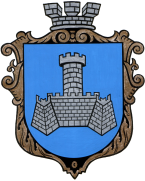 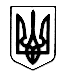 УКРАЇНАХМІЛЬНИЦЬКА    МІСЬКА   РАДА    ВІННИЦЬКОЇ   ОБЛАСТІРОЗПОРЯДЖЕННЯМІСЬКОГО ГОЛОВИ«19» листопада 2021 р.                        м. Хмільник                             №578-рПро затвердження графіків роботи Центру масової вакцинації та Пунктівщеплення На виконання протоколу чергового засідання обласної комісії з питань ТЕБ та НС від 16 листопада 2021 року №23, враховуючи запровадження «червоної» зони епідеміологічної небезпеки на території Вінницької області та керуючись ст.ст. 42, 59 Закону України «Про місцеве самоврядування в Україні», Уповноважити, Сташка Андрія Володимировича., заступника міського голови з питань діяльності виконавчих органів Хмільницької  міської ради, затверджувати графіки роботи Центру масової вакцинації та Пунктів щеплення на території Хмільницької міської територіальної громади та зміни до них.Контроль за виконанням цього розпорядження залишаю за собою.Міський голова                    	               	                 Микола ЮРЧИШИНС.МаташА.СташкоО.КравчукН.Буликова